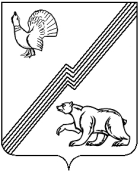 АДМИНИСТРАЦИЯ ГОРОДА ЮГОРСКАХанты-Мансийского автономного округа - ЮгрыПОСТАНОВЛЕНИЕот  13.04.2023							                            № 480-п
О внесении изменений в постановление администрации города Югорска от 30.06.2014 № 3026 «Об утверждении Примерного положения об оплате труда работников муниципальных  казенных учреждений города Югорска, осуществляющих хозяйственное 	и методическое обеспечение»В соответствии со статьями 144, 145 Трудового кодекса Российской Федерации: 1. Внести в постановление администрации города Югорска                                 от 30.06.2014 № 3026 «Об утверждении Примерного положения об оплате труда работников муниципальных казенных учреждений города Югорска, осуществляющих хозяйственное и методическое обеспечение»                            (с изменениями от 17.03.2015 № 1613, от 08.06.2015 № 2267, от 24.05.2016               № 1120, от 14.06.2016 № 1347, от 28.12.2017 № 3350, от 25.07.2018 № 2096, от 20.11.2018 № 3176, от 27.02.2019 № 444, от 25.03.2019 № 580,                             от 10.03.2020 № 396, от 14.12.2020 № 1860, от 27.01.2021 № 60-п,                            от 18.04.2022 № 739-п, от 22.06.2022 № 1330-п)  следующие изменения:1.1. В пункте 2 слова «кроме отдела документационного и архивного обеспечения» заменить словами «кроме сектора по документационному, информационному и техническому обеспечению и Муниципального центра управления».1.2. В приложении раздел 5 дополнить пунктом 5.6 следующего содержания:«5.6. С учетом специфики деятельности учреждения по реализации уставных задач, наличия в структуре учреждения двух и более подразделений, выполняющих разнонаправленные функции и штатной численности более 80 человек, руководителю учреждения устанавливается персональный повышающий коэффициент к должностному окладу.Решение об установлении персонального повышающего коэффициента к должностному окладу руководителю учреждения и его размерах принимается работодателем и оформляется распоряжением (приказом) работодателя по согласованию с главой города Югорска. Размер персонального повышающего коэффициента - до 1,25.Применение персонального повышающего коэффициента                                  к должностному окладу руководителя учреждения, не образует новый должностной оклад и не учитывается при начислении других стимулирующих выплат.».2. Руководителям муниципальных казенных учреждений внести соответствующие изменения в локальные нормативные акты, устанавливающие систему оплаты труда, с соблюдением требований действующего законодательства.3. Расходы, связанные с реализацией настоящего постановления, осуществлять в пределах средств, направляемых учреждением на фонд оплаты труда.4. Опубликовать постановление в официальном печатном издании города Югорска и разместить на официальном сайте органов местного самоуправления города Югорска.5. Настоящее постановление вступает в силу после его официального опубликования.Глава города Югорска			                                      А.Ю. Харлов